Листування з органами ДПС можливо за допомогою:послуги Укрпошти 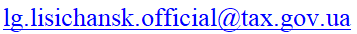 на електронну адресу Отримати консультацію можна за телефонами:отримання ідентифікаційного коду – (06474) 3-37-72;реєстрації та обліку платників, приймання звітності, реєстрація РРО КОРО РК – (06474) 3-37-72; отримання довідки про доходи – (06474) 3-37-72;реєстрація платників єдиного податку фізичних осіб – (06474) 3-37-72;щодо адміністрування податків і зборів з фізичних осіб – (06474) 3-37-72; щодо адміністрування податків і зборів з юридичних осіб – (06474) 3-11-46;стану розрахунків з бюджетом – (06474) 3-37-72;щодо отримання довідки про відсутність заборгованості з платежів, контроль за справлянням яких покладено на контролюючі органи – (06474) 3-37-72;з питань декларування доходів громадян – (06474) 3-37-72, (06474) 3-11-46;щодо видачі та отримання ліцензій – 0958713644.